HAPPY  MARRIAGE; HAPPY HOME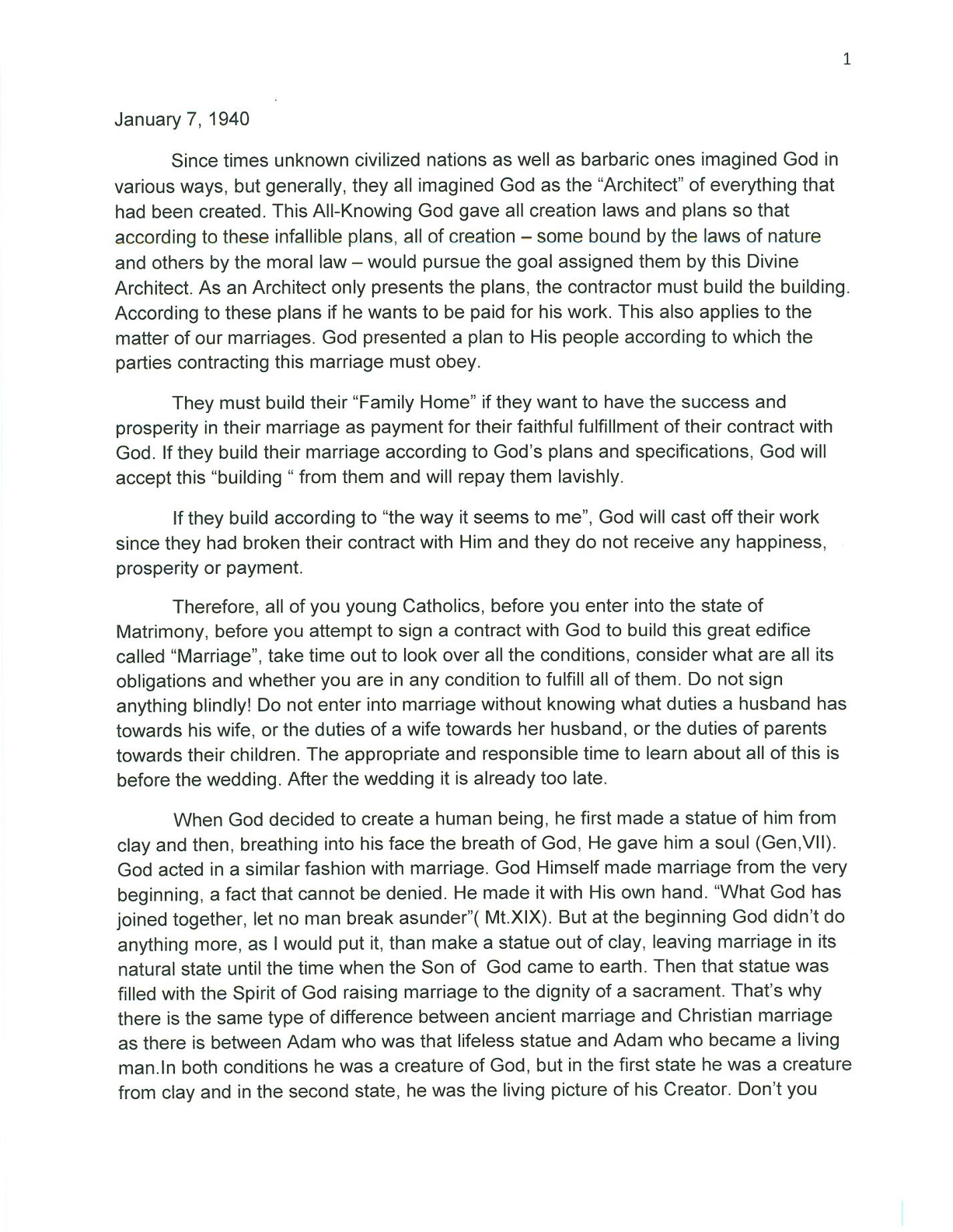 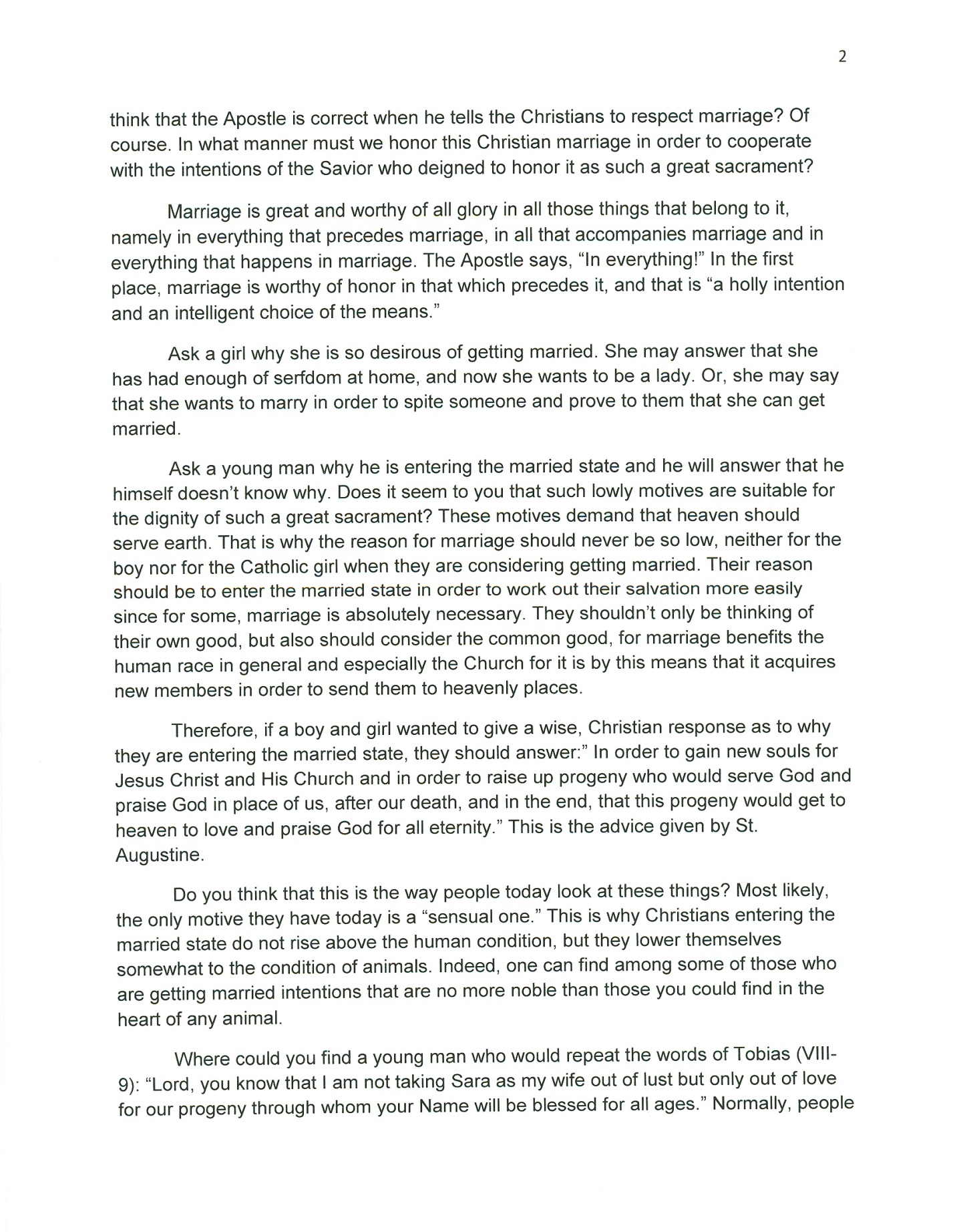 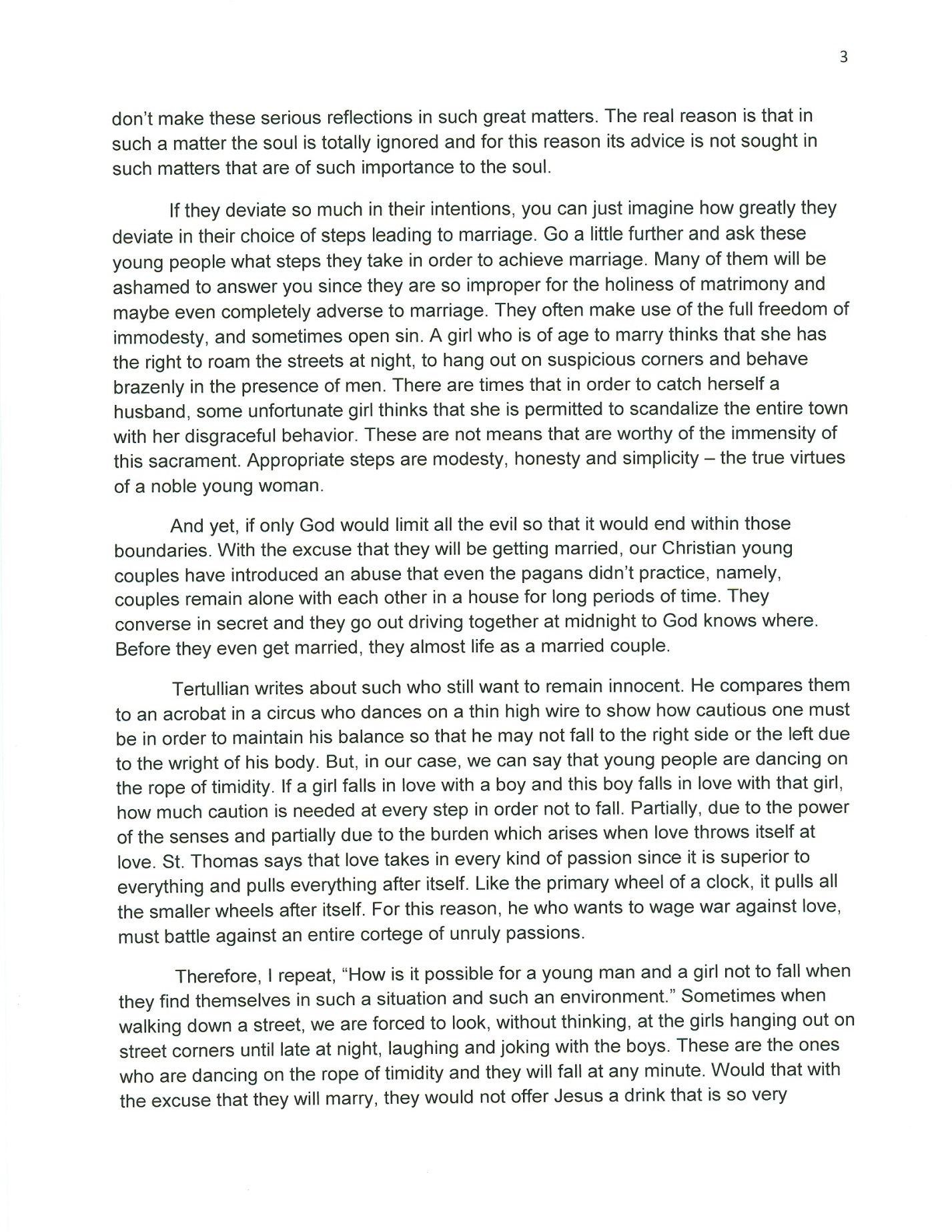 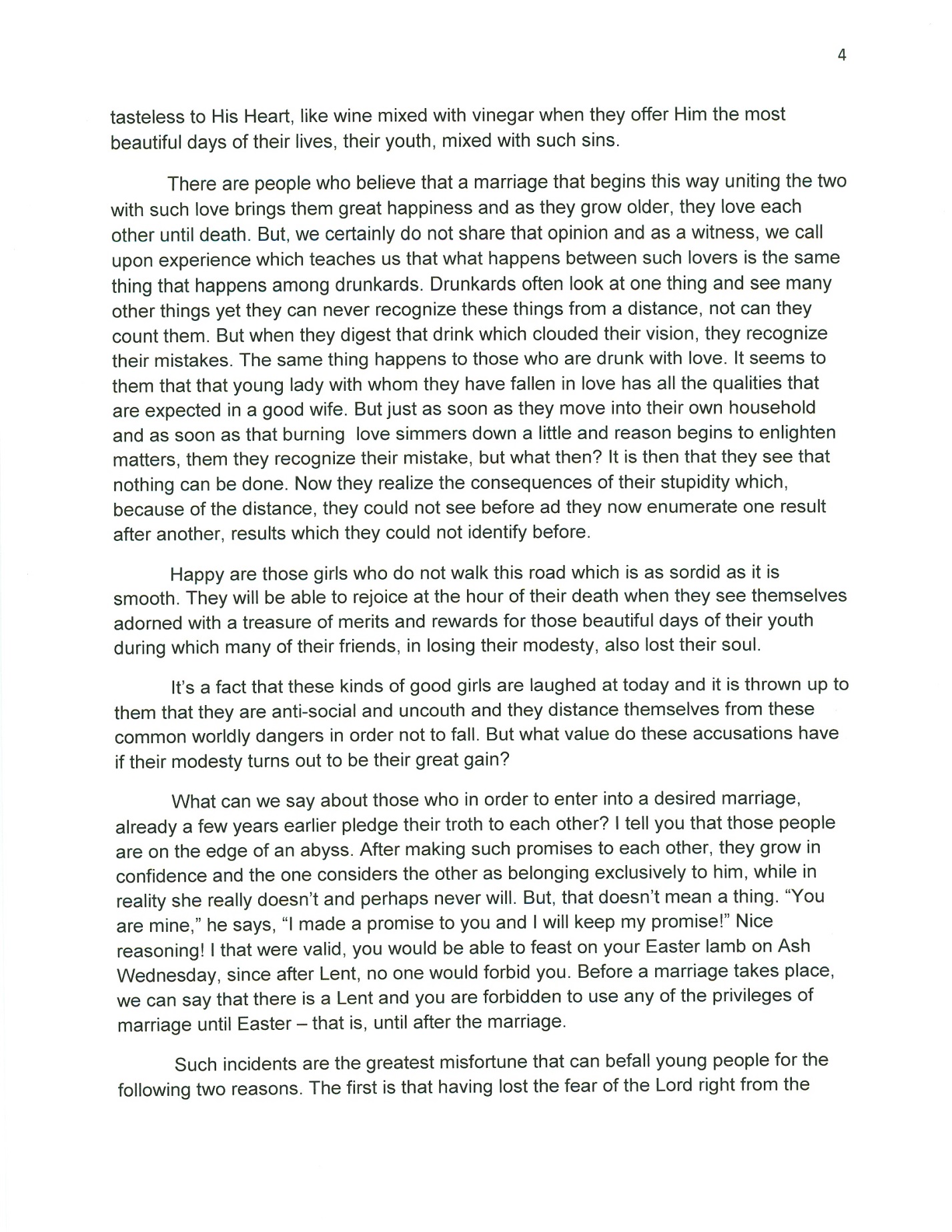 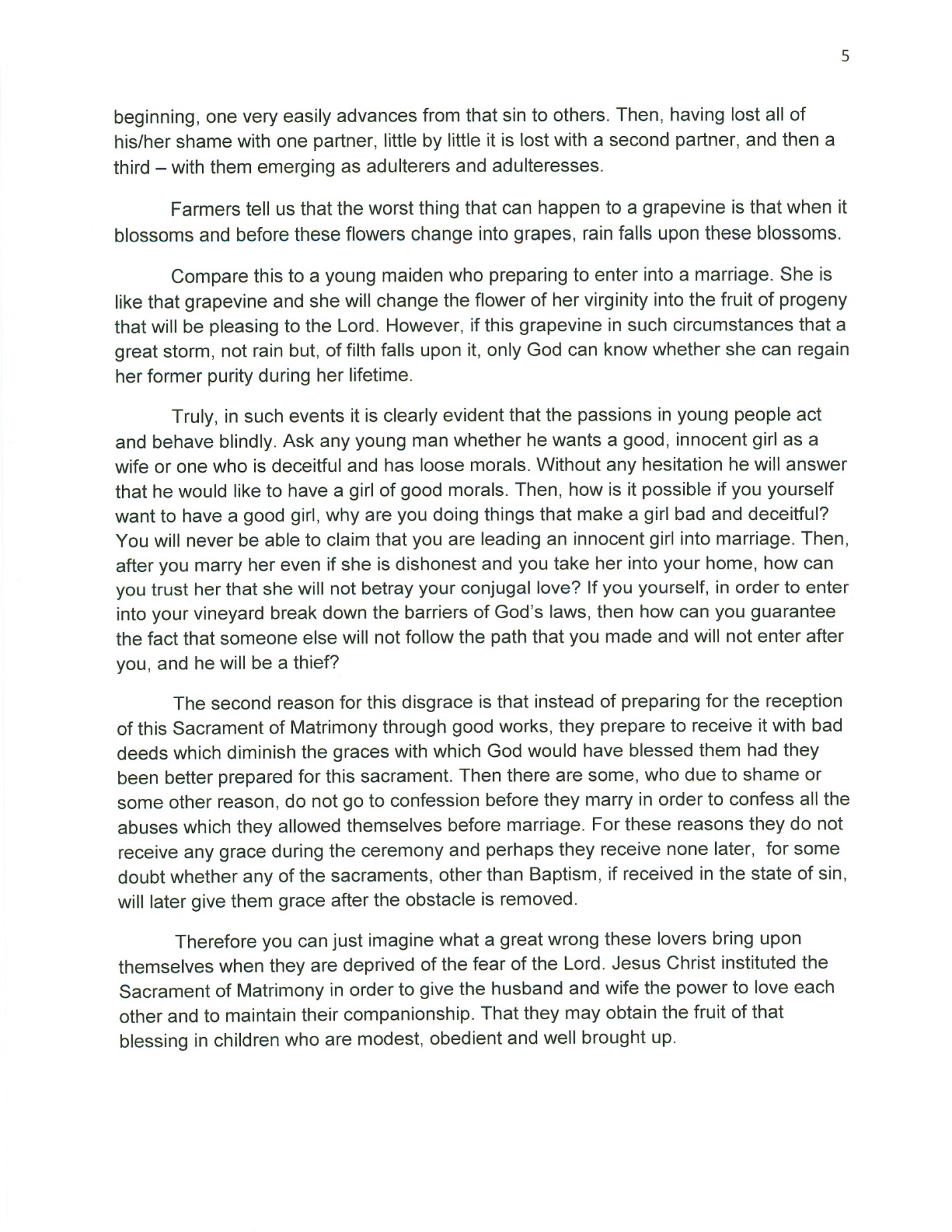 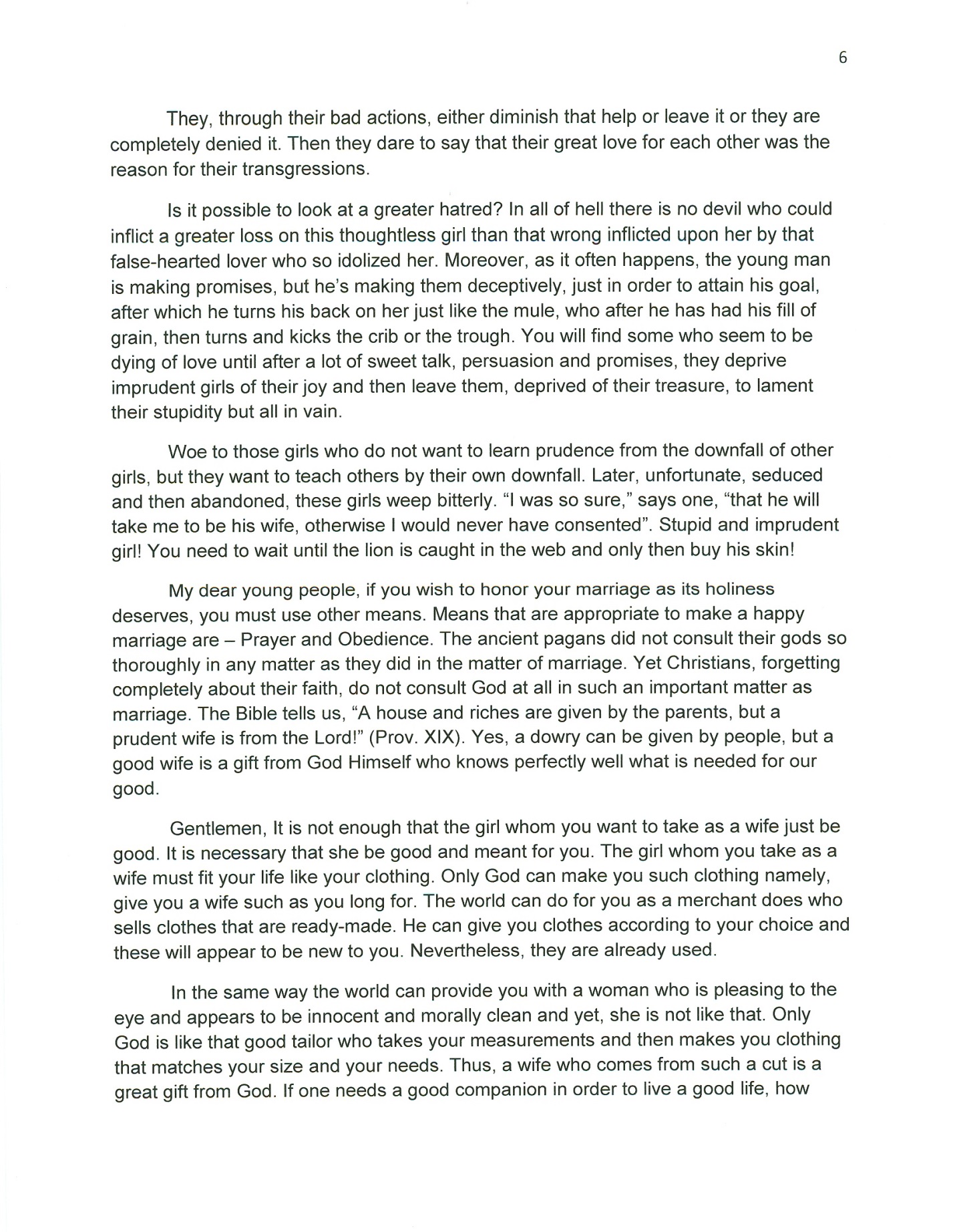 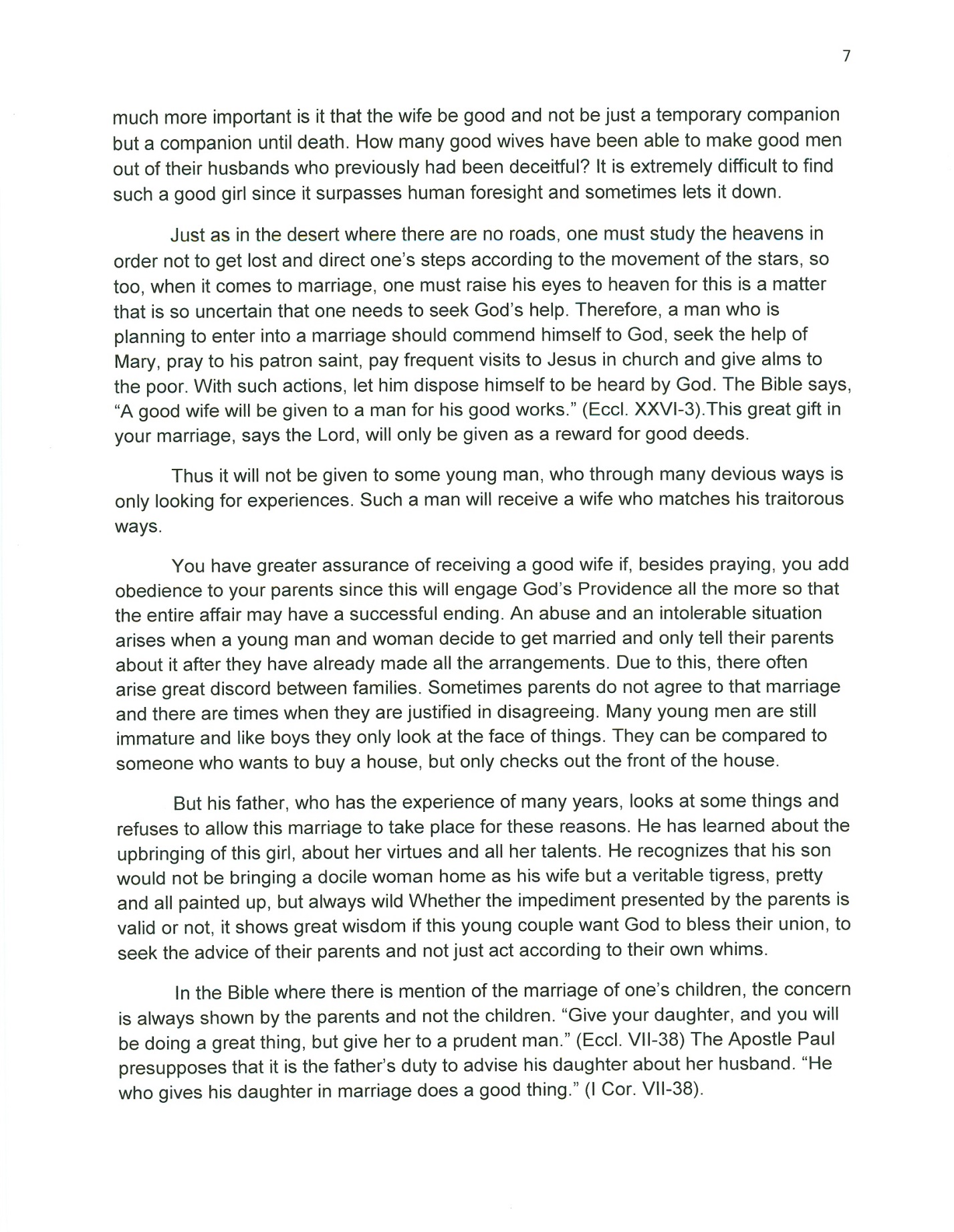 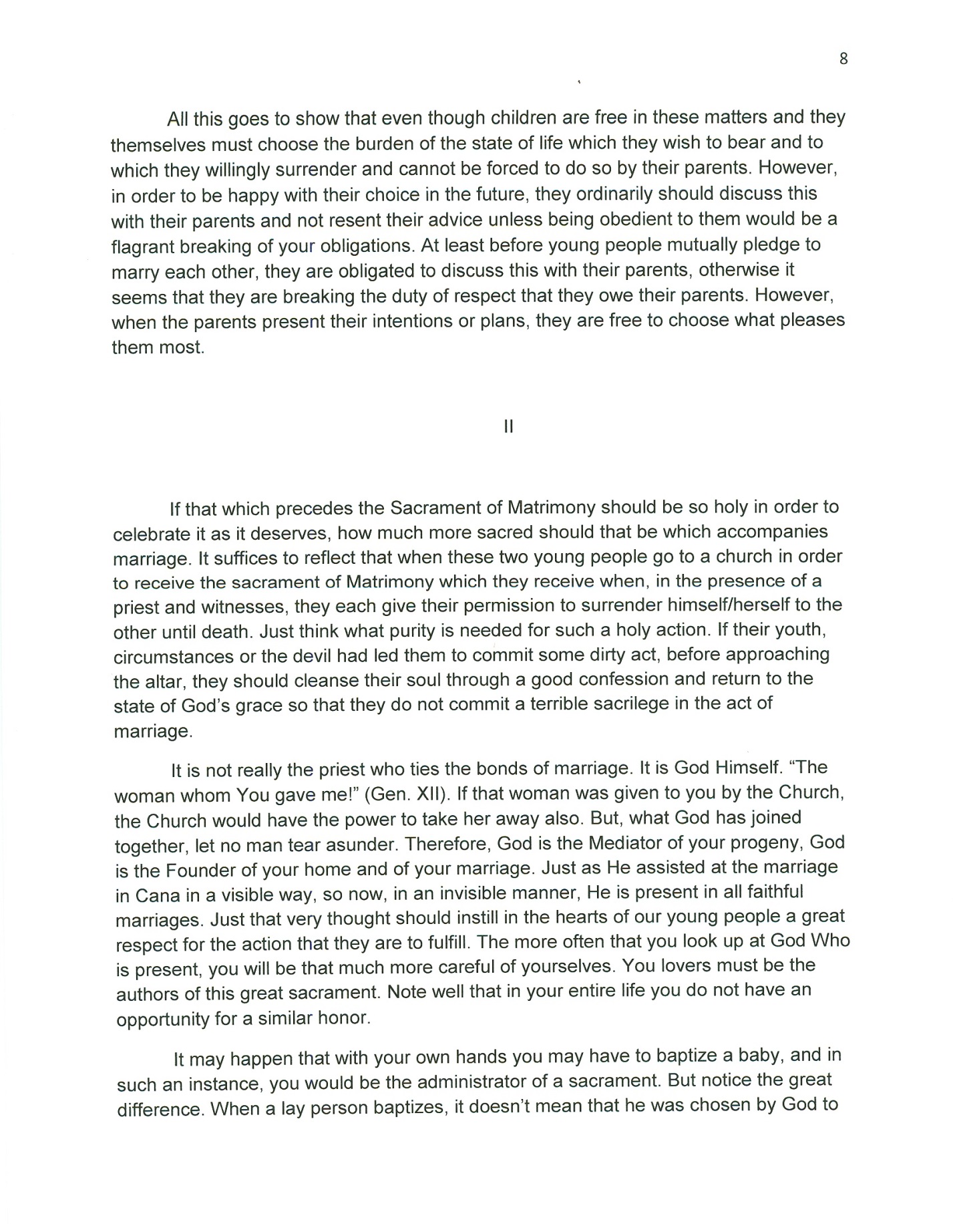 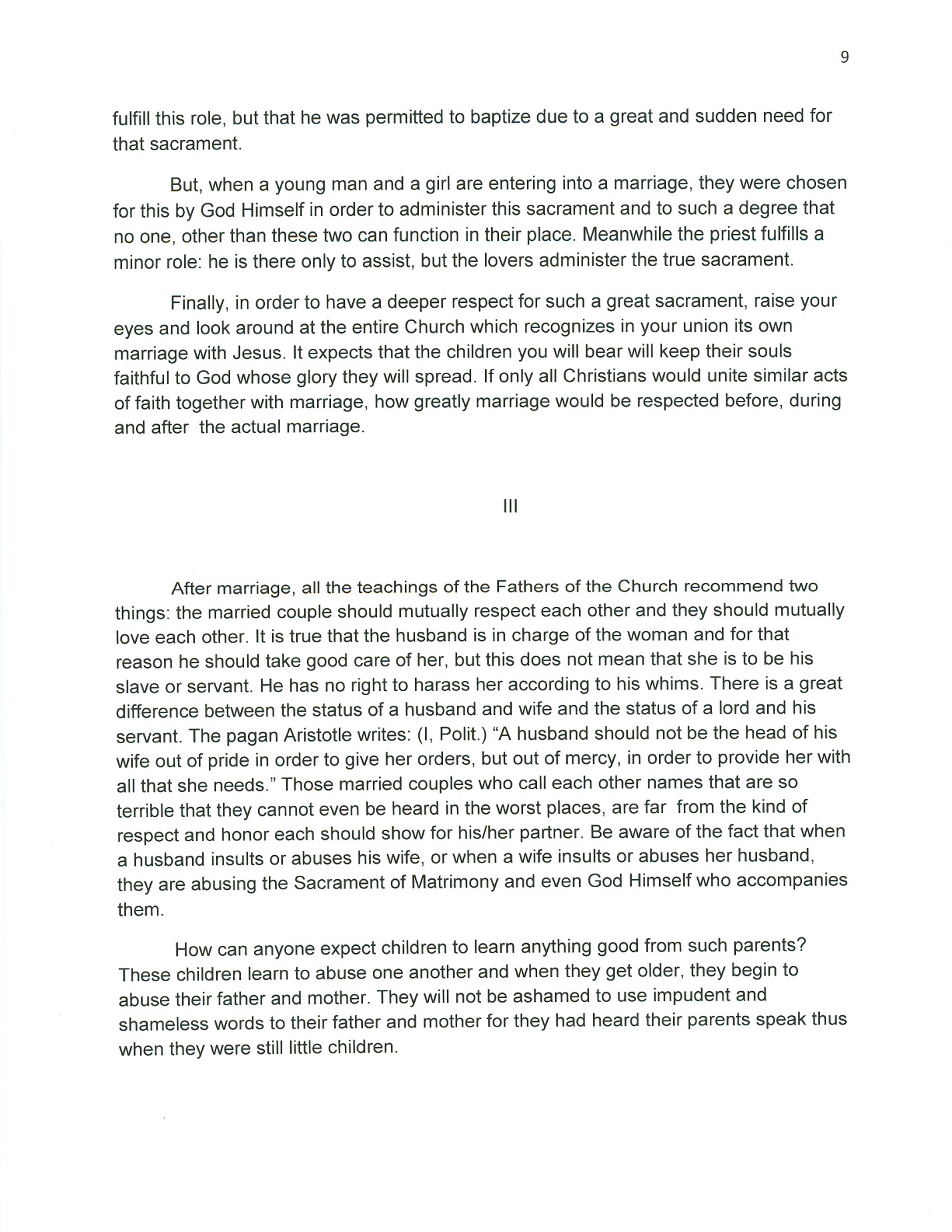 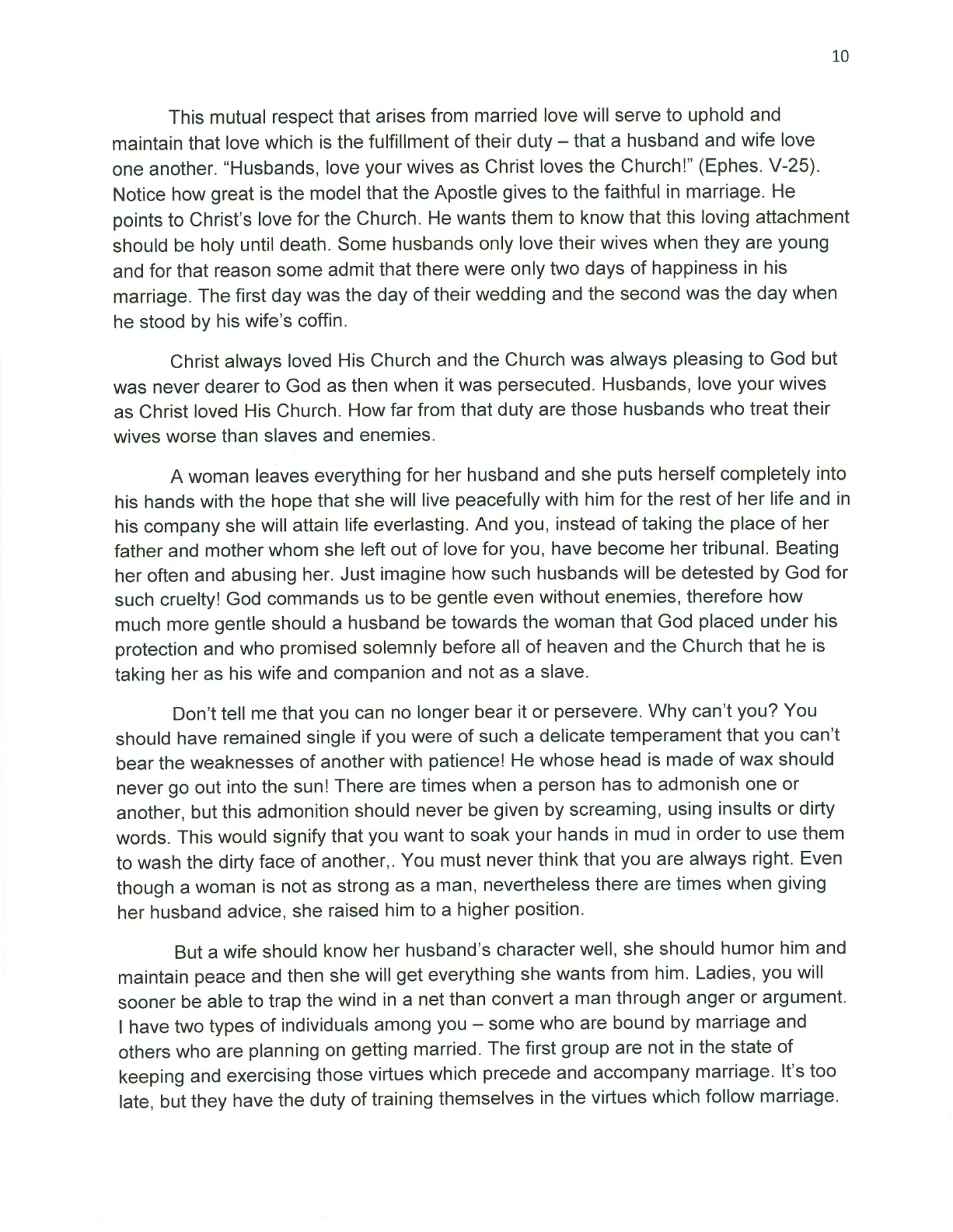 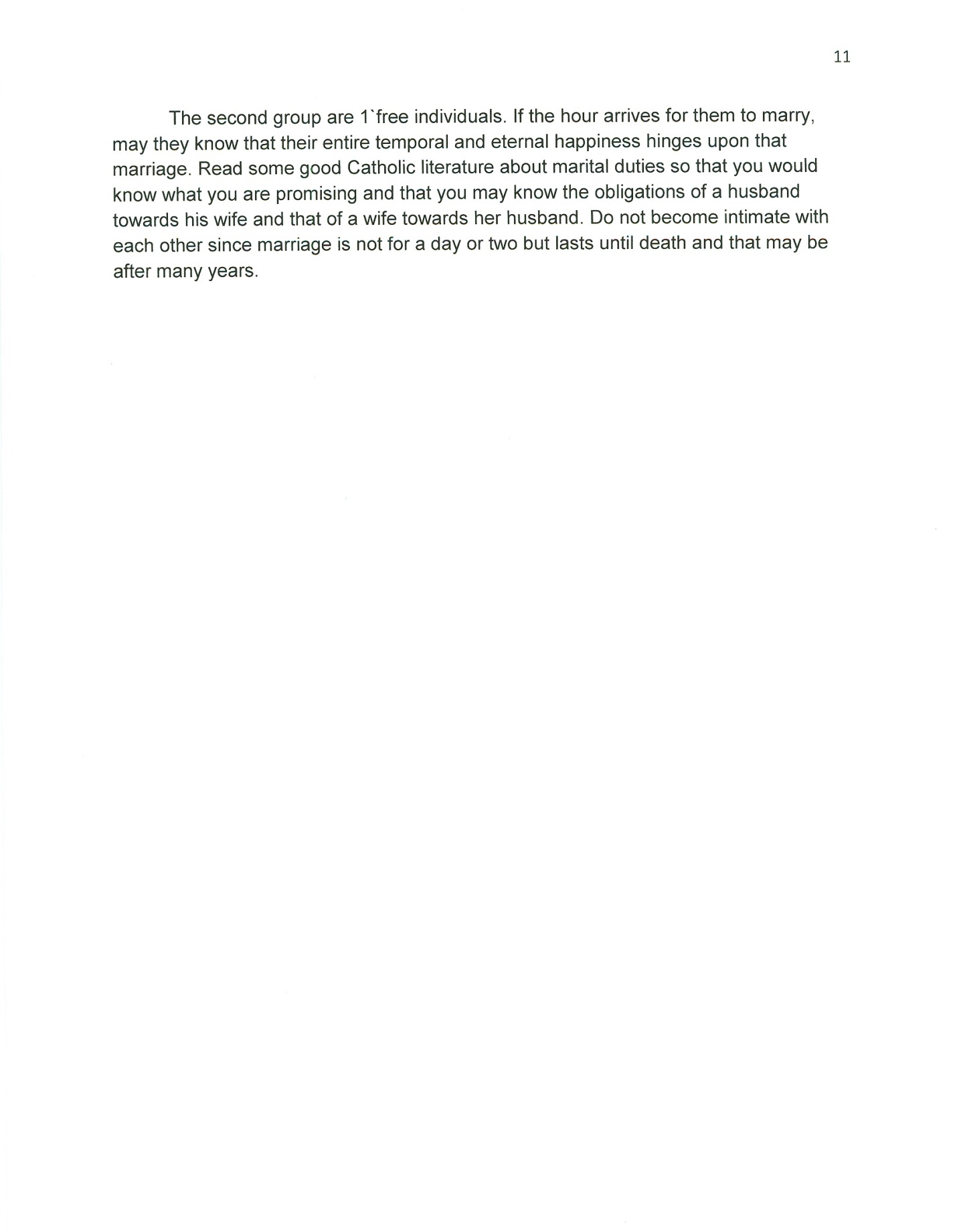 